Red Ribbon Week October 25th-29th 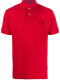 Monday- Red-y to take out drugs!Wear a Red standardized dress shirt! ________________________________________________________ Tuesday- Wakeup Drug Free! 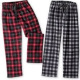 Wear Pajama pants (You can wear a solid t-shirt or collared shirt with the pajama pants.) _____________________________________ Wednesday- Friends don't let Friends do drugs! 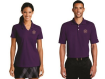 Dress in the same standard dress as your friend! ______________________________________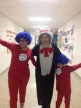 Thursday- ___________doesn’t do drugs and neither will I! Dress up like your favorite literary character!___________________________________________________________ 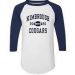 Friday- Our school is proud to be drug free!Wear a KMS shirt with Jeans! 